MODELLO DI ANALISI DELLA CAUSA PRINCIPALE DI 5 WHYS																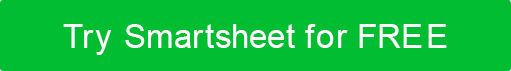 PRODOTTO/PROCESSODIPARTIMENTOCOMPLETATO DACOMPLETATO DACOMPLETATO DADATTERODEFINISCI IL PROBLEMAAZIONI CORRETTIVE DA INTRAPRENDEREAZIONI CORRETTIVE DA INTRAPRENDEREAZIONI CORRETTIVE DA INTRAPRENDEREAZIONI CORRETTIVE DA INTRAPRENDEREAZIONI CORRETTIVE DA INTRAPRENDEREAZIONI CORRETTIVE DA INTRAPRENDEREDEFINISCI IL PROBLEMADefinisci il problema quiDefinisci il problema quiDefinisci il problema quiDefinisci il problema quiDefinisci il problema quiDefinisci il problema quiDefinisci il problema quiDefinisci il problema quiDefinisci il problema quiAZIONI CORRETTIVE DA INTRAPRENDEREAZIONI CORRETTIVE DA INTRAPRENDEREAZIONI CORRETTIVE DA INTRAPRENDEREAZIONI CORRETTIVE DA INTRAPRENDEREAZIONI CORRETTIVE DA INTRAPRENDEREAZIONI CORRETTIVE DA INTRAPRENDEREDEFINISCI IL PROBLEMAAZIONI CORRETTIVE DA INTRAPRENDEREAZIONI CORRETTIVE DA INTRAPRENDEREAZIONI CORRETTIVE DA INTRAPRENDEREAZIONI CORRETTIVE DA INTRAPRENDEREAZIONI CORRETTIVE DA INTRAPRENDEREAZIONI CORRETTIVE DA INTRAPRENDEREPERCHÉ QUESTO È UN PROBLEMA?CAUSA PRIMARIA**NOTA: se il "Perché" finale non ha una soluzione controllabile, tornare al precedente "Perché".**NOTA: se il "Perché" finale non ha una soluzione controllabile, tornare al precedente "Perché".**NOTA: se il "Perché" finale non ha una soluzione controllabile, tornare al precedente "Perché".**NOTA: se il "Perché" finale non ha una soluzione controllabile, tornare al precedente "Perché".**NOTA: se il "Perché" finale non ha una soluzione controllabile, tornare al precedente "Perché".**NOTA: se il "Perché" finale non ha una soluzione controllabile, tornare al precedente "Perché".CAUSA PRINCIPALERESPONSABILEDATA DI INIZIO DELL'AZIONEDATA DI COMPLETAMENTOPERCHÉ QUESTO È UN PROBLEMA?Perché sta succedendo?Perché?Perché?Perché?Perché?AZIONI CORRETTIVERESPONSABILEDATA DI INIZIO DELL'AZIONEDATA DI COMPLETAMENTOPERCHÉ QUESTO È UN PROBLEMA?PERCHÉ QUESTO È UN PROBLEMA?CONTRIBUIRE AL PROBLEMACONTRIBUIRE AL PROBLEMACONTRIBUIRE AL PROBLEMACAUSA PRINCIPALERESPONSABILEDATA DI INIZIO DELL'AZIONEDATA DI COMPLETAMENTOPERCHÉ QUESTO È UN PROBLEMA?Perché sta succedendo?Perché?Perché?Perché?Perché?AZIONI CORRETTIVERESPONSABILEDATA DI INIZIO DELL'AZIONEDATA DI COMPLETAMENTOPERCHÉ QUESTO È UN PROBLEMA?PERCHÉ QUESTO È UN PROBLEMA?ALTRO PROBLEMA CHE CONTRIBUISCEALTRO PROBLEMA CHE CONTRIBUISCEALTRO PROBLEMA CHE CONTRIBUISCECAUSA PRINCIPALERESPONSABILEDATA DI INIZIO DELL'AZIONEDATA DI COMPLETAMENTOPERCHÉ QUESTO È UN PROBLEMA?Perché sta succedendo?Perché sta succedendo?Perché?Perché?Perché?Perché?AZIONI CORRETTIVERESPONSABILEDATA DI INIZIO DELL'AZIONEDATA DI COMPLETAMENTOPERCHÉ QUESTO È UN PROBLEMA?PERCHÉ QUESTO È UN PROBLEMA?DISCONOSCIMENTOTutti gli articoli, i modelli o le informazioni fornite da Smartsheet sul sito Web sono solo di riferimento. Mentre ci sforziamo di mantenere le informazioni aggiornate e corrette, non rilasciamo dichiarazioni o garanzie di alcun tipo, esplicite o implicite, circa la completezza, l'accuratezza, l'affidabilità, l'idoneità o la disponibilità in relazione al sito Web o alle informazioni, agli articoli, ai modelli o alla grafica correlata contenuti nel sito Web. Qualsiasi affidamento che fai su tali informazioni è quindi strettamente a tuo rischio.